A Better WCA is possibleOnline appendixBen Baumberg Geiger School of Social Policy, Sociology and Social Research (SSPSSR), University of Kentwww.benbgeiger.co.uk  / b.b.geiger@kent.ac.uk  19th February 2017In the main report, I present results from a YouGov survey. In this online appendix, I explain the methodology of the survey in more detail. Table of contentsThe survey itself	2Standard questions	3The vignettes	6Transparency & access to the data	11Bibliography	12The survey itselfThe survey itself was conducted by the polling agency YouGov: 1,973 members of the British public completed an online survey between 28 Feb and 6 March 2017.YouGov surveys (like most online surveys) are conducted based on an opt-in panel; YouGov’s panel at the time of the research included 450,000 British adults. To make the results representative of the British population for each project, YouGov draws a sub-sample of panel members according to a series of criteria to match known population totals (from the census, official ONS population estimates, 2015 general election & 2016 referendum results, and large-scale random probability surveys).  All results quoted in the report use the weights supplied by YouGov.As I have noted elsewhere (Geiger, in press), “Online panels are increasingly used in social research and generally show similar distributions of political variables to face-to-face surveys using random samples, but we would expect the samples to be slightly skewed towards those with greater political interest/knowledge (Liu and Wang, 2014; Sanders et al., 2007).” For further details, see YouGov’s fuller description of its panel methodology, and their responses to the 28 ESOMAR questions. YouGov’s research is conducted according to Market Research Society guidelines.Standard questionsThe questions that underlie the statements in the text are as follows:Knowing ‘genuine’ and ‘non-genuine’ claimantsMain text: “while 19 per cent of respondents to the survey said they knew an incapacity benefits claimant who was ‘not genuinely disabled’, noticeably more people – 28 per cent – said they knew someone ‘who is genuinely sick or disabled that has struggled to get the benefits they are entitled to’.”This uses the questions:Do you know of any incapacity benefits claimants who you think are **not genuinely sick or disabled**?  Please tick all that apply:No, I do not know any incapacity benefit claimants who I think are not genuinely sick or disabledYes - a member of my close familyYes - a member of my distant familyYes - a close friendYes - a neighbourYes - someone else {with a space for a text response}Now thinking about the opposite situation - do you know anyone who is **genuinely** sick or disabled that has **struggled** to get the benefits they are entitled to? Please tick all that apply:No, I do not know anyone that is genuinely disabled who has struggled to get the benefits they are entitled to Yes - a member of my close familyYes - a member of my distant familyYes - a close friendYes - a neighbourYes - someone else {with a space for a text response}Main text: “more of the public prioritise supporting genuine claimants (45 per cent) than rooting out fraud (22 per cent). This does not mean that people necessarily want a more lenient assessment overall, but that there is a widespread feeling that the WCA does not do a good job, with 56 per cent of people saying that it often makes wrong decisions, and only 10 per cent saying that it assesses who should get benefits accurately (the rest not being able to choose between the statements, or saying they don’t know).This uses the questions:Below you see a number of opposite views about the Government's assessment for incapacity benefits (the work capability assessment). How would you place your views on the scale?0 left		"It should be stricter in general" 	10 right		"It should be easier in general"0 left 		"It accurately assesses who should get benefits 10  right	"It often makes wrong decisions"  0 left		"It is more important to root out fraudulent claimants"10 right		"It is more important to make sure no genuinely sick/disabled people are left without support"Main text: “in our survey I asked if two wheelchair users with identical impairments should receive ESA: one was low-educated and unlikely to work, the other was highly educated and could easily get a job. Survey respondents were split in their response, but more people opposed real-world factors than agreed with them: 30 per cent believe that only the low-educated claimant should receive benefits, while 58 per cent thought that both should receive benefits.”This uses the question:Imagine two people who have an identical disability and are out-of-work, but have different chances of finding work again:- Both were in a car accident a couple of years ago, and paralysed from the waist down.- Dan is 55 years old, and can no longer do his job as a plumber. He has no qualifications and lives in the Welsh valleys where there are few jobs.- Nick is 25 years old, and is a computer programmer. He has a degree and lives in London, and there are lots of jobs he can still doBecause it now costs them more to get around, they are both likely to get some extra support from government to meet their transport needs. But beyond this, should they receive incapacity benefits while they are out-of-work?**Plase select the statement that you agree with the most**:Only Dan (who is unlikely to get a job) should get incapacity benefitsBoth Dan and Nick (who can probably get a job) should get incapacity benefitsNeither of them should get incapacity benefitsOther {open text field}Main text: “most survey respondents said that they would not require people to have a fit note each time their recognised health condition affected them”As footnote 123 notes, “Respondents were asked, ‘Imagine a benefit claimant that the Jobcentre knows has a diagnosed health condition. They have not turned up to a meeting at the Jobcentre, and don’t have a doctor’s note for that day because they say they weren’t feeling well enough to go to the doctor. Should they have their benefits cut or stopped because they don’t have a doctor’s note?’ Only 22 per cent said their benefit should be cut in this situation, whereas 56 per cent said they should not be.”The vignettesRather than asking about ‘disabled people’, where it is hard to know exactly what is in the public’s mind, I used a variety of fictional pen-portraits – ‘vignettes’ – of different types of disabled people. To understand which factors influence the public’s responses, I varied several different characteristics of the vignettes at the same time. This means that each person will have seen a slightly different set of vignettes, but because these different characteristics were given to people at random, we can tease apart the role of each characteristic.How the vignettes lookedAll of the vignettes had the following structure:The description below is about someone who is applying for out-of-work benefits – after you have read it, we will ask for your views about this person’s situation.Liz is 60, and has often been unemployed, though 2 years ago she was workingHowever, 5 years ago she left her job because she said she had the following:Started mostly feeling heavy and joyless, finding it difficult to get out of bedCan’t cope with unexpected changes (e.g. changing an appointment at short notice)Can still get to new places on her own, but can’t usually speak to new peopleHer doctors have signed a sick note for her & diagnosed her with depressionLiz can't do her previous line of work. She has no qualifications, and can't think of any employers locally who would now employ herEach respondents was asked 2-3 vignettes in this format. Each of the elements of each vignettes was randomly varied to enable us to see how important each characteristic is, as I now describe.The vignette characteristicsSymptoms/impairmentsOther characteristicsThe questions asked after each vignetteThe questions used in the report are as follows:In your opinion, does [name] **deserve** to receive support from the Government while [he/she] is out-of-work?0 - Definitely does **not** deserve supportto 10 - Definitely **does** deserve supportDon't knowAt the moment, do you think [name] would receive incapacity benefits? Please use the scale below where 0 means "Definitely would **not** get incapacity benefits" and 10 means "Definitely **would** get incapacity benefits? 0 - Definitely would **not** get incapacity benefits5 - Not sure10 - Definitely **would** get incapacity benefitsIf [name] does each of the following, roughly how much do you personally think [his/her] benefits **should** be cut? -Sometimes turns up late for meetings at the Jobcentre -Refuses to do suitable training or rehabilitation -Doesn't apply for a job as [he/she] **disagrees** with the Jobcentre that [he/she] is capable of doing it[Response categories]:Not cut at allLose a small amount (10%)Lose a moderate amount (25%)Lose half of benefitLose most of benefit (75%)Lose almost all of benefit (90%)Lose all of benefitDon't know  How easy or difficult would it be for [name] to get a job if they wanted one? Please use the scale below where 0 means "Impossible to get a job" and 10 means "Very easy to get a job".0 - Impossible to get a job 10 - Very easy to get a job Don't knowThe figures given in the main reportIn the main report, I try to present the results in the simplest way possible (I will return to a more complex analysis of the vignettes in forthcoming academic papers). This means that I refer only to a given set of symptoms/impairments – e.g. ‘a wheelchair user’ (symptoms/impairments #3 above). So for example, when talking about the public’s support for sanctioning (Table 3), I compare a wheelchair user with someone who has depression, both of whom have a medical diagnosis and sick note – the table is duplicated below: 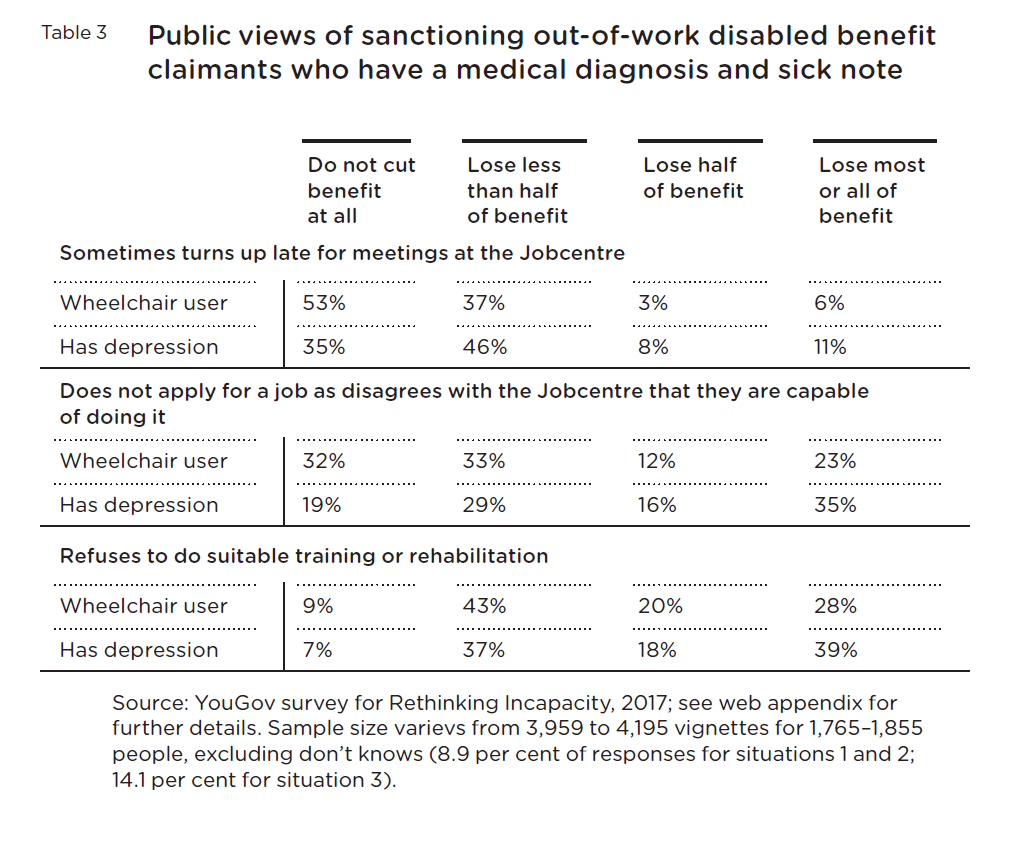 These results are all averaged across all of the other characteristics – that is, averaged across gender, age, duration of their symptoms/impairments, their work history, and their capacity to work. In the rest of the report, I similarly present people’s opinions split by symptoms/impairments and averaged across all of these other characteristics. The only other use of the vignettes is when I say, “…work capability was discussed at length in focus groups when considering whether people deserve incapacity benefits, and among survey respondents there is a strong relationship between seeing claimants as deserving of benefits and seeing them as capable of working.” The use of the vignettes is explained in the footnote.Transparency & access to the dataAs I say on my website (http://www.benbgeiger.co.uk/publications.htm#peer_reviewed), I am committed to reproducibility and transparency in social science research. However, I need to first have a chance to write academic papers using the survey, before then sharing the data and code with others! Please get in touch if you would like to use the data and gain access to my code (in the statistics program Stata), and I will contact you later in 2018 when this becomes available. BibliographyGeiger, B. (in press). Benefit ‘myths’?  The accuracy and inaccuracy of public beliefs about the benefits system. Social Policy & AdministrationLiu, M., and Wang, Y. (2014). Data collection mode effects on political knowledge. Survey Methods: Insights from the Field. Retrieved from http://surveyinsights.org/?p=5317Sanders, D., Clarke, H. D., Stewart, M. C., and Whiteley, P. (2007). Does mode matter for modeling political choice? Evidence from the 2005 British Election Study. Political Analysis, 15(3), 257-285Symptoms/impairments 1:	o Was in a severe car accident, and now has severe pain in his back and legso Can’t walk 100m in one go, or raise either arm above head height, or lift light bulky objectso Finds it hard to concentrate, but can still stay sitting down for a while and use a keyboard/mouseSymptoms/impairments 2:	o Has been overweight all his life, and now has severe pain in his back and legso Can’t walk 100m in one go, or raise either arm above head height, or lift light bulky objectso Finds it hard to concentrate, but can still stay sitting down for a while and use a keyboard/mouseSymptoms/impairments 3:	o Was in a severe car accident, now has no feeling at all in his body from the chest downo Can use his arms as normal, but uses a thin tube ('catheter') to empty his bladder during the dayo Can get around easily using a wheelchair to anywhere that is wheelchair-accessibleSymptoms/impairments 4:	o Started mostly feeling heavy and joyless, finding it difficult to get out of bedo Can’t cope with unexpected changes (e.g. changing an appointment at short notice)o Can still get to new places on his own, but can’t usually speak to new peopleSymptoms/impairments 5:	o Suffered the trauma of the death of his sono Started hearing voices even though no one else was around, which told him what to do and thinko Almost never leaves his home, and has been thinking about committing suicideSymptoms/impairments 6:	o Was drinking heavily and sometimes taking illegal drugso Started hearing voices even though no one else was around, which told him what to do and thinko Almost never leaves his home, and has been thinking about committing suicideSymptoms/impairments 7:	o Started feeling in pain across several different parts of her bodyo Finds it difficult to sleep, feels tired most of the time, and can't think straighto The pain stops him from moving around or doing everyday tasks around the houseRole of doctors – sick note/diagnosis:• He does NOT have a sick note from his doctor• His doctor has signed a sick note for him, but has not been able to confirm a diagnosis• His doctor has signed a sick note for him & diagnosed him with [condition]The conditions are (in the same order of the symptoms/impairments presented above): sciatica & dorsalgia / sciatica & dorsalgia / paraplegia / depression / schizophrenia / schizophrenia / fibromyalgia.How long ago:• ‘5 years ago’ • ‘12 months ago’Work capacity:• [name] can't do his previous line of work. He has no qualifications, and can't think of any employers locally who would now employ him• [name] can't do his previous line of work. He has no qualifications, and the Jobcentre can't think of any jobs he could still do• [name] can't do his previous line of work. While he has no qualifications, the Jobcentre can think of other sorts of work he could do• [name] can't do his previous line of work. However, he has a degree, and can think of other sorts of work he could doWork history• … has often been unemployed, though [2 years ago] he was working• …has worked all his adult life [so far]Age• Age 25• Age 45• Age 60Gender (name)• [Male] John / Steve / Mike• [Female] Liz / Sally / Kath